ПРОЕКТ МНЕНИЯ 6О поддержке активизации процесса расширения сотрудничестваПятый Всемирный форум по политике в области электросвязи/ИКТ (Женева, 2013 г.),напоминая a)	пункты 35, 37, 55, 60, 68, 69, 70, 71, 83 и другие соответствующие пункты Тунисской программы для информационного общества, относящиеся к расширению сотрудничества и роли всех соответствующих заинтересованных сторон;b)	резолюции Генеральной Ассамблеи Организации Объединенных Наций об активизации сотрудничества (2011 A/RES/65/141, 2012 A/RES/67/195);c)	соответствующие Резолюции МСЭ (то есть Резолюции 101, 102, 133),учитывая,a)	что интернет стал мощной и весьма эффективной движущей силой инноваций, экономического роста, распространения знаний и культуры, а также предоставления услуг;b)	что интернет, если он доступен, обеспечивает, в том числе, экономические и социальные преимущества для государственных органов, коммерческих предприятий и широких слоев общества. Вместе с тем признается, что существует ряд проблем, связанных с безопасностью сетей и спамом, которые должны быть разрешены в условиях сотрудничества всех заинтересованных сторон, выполняющих свои соответствующие функции;c)	что интернет в настоящее время является необходимым условием бесперебойного предоставления коммерческих и государственных услуг во всем мире;d)	что международное сотрудничество и поддержка также являются необходимым условием обеспечения обусловливаемых интернетом преимуществ для всех людей в мире, в частности в развивающихся и наименее развитых странах,признаваярезолюцию A/RES/67/195 Генеральной Ассамблеи Организация Объединенных Наций, в которой заявляется о "важности и безотлагательности начала процесса активизации сотрудничества в полном соответствии с мандатом, предусмотренным в Тунисской программе для информационного общества, и необходимости активизации сотрудничества, с тем чтобы правительства могли на равной основе играть свою роль и выполнять свои функции в решении международных вопросов государственной политики, касающихся интернета, но не в сфере повседневной деятельности технического и эксплуатационного характера, которая не влияет на эти вопросы",отмечая, a)	что организации системы Организация Объединенных Наций прилагают усилия к решению ряда международных вопросов государственной политики, касающихся интернета; b)	что усилия системы Организация Объединенных Наций, о которых говорится в пункте a) раздела отмечая, выше, не обеспечивают полного решения этих важных вопросов, касающихся интернета; c)	что Генеральная Ассамблея Организации Объединенных Наций приняла 21 декабря 2012 года резолюцию (A/RES/67/195), в которой: 	"20	предлагает Председателю Комиссии по науке и технике в целях развития создать рабочую группу по активизации сотрудничества для изучения сформулированного в Тунисской программе для информационного общества мандата Всемирной встречи на высшем уровне по вопросам информационного общества в отношении активизации сотрудничества путем запрашивания, обобщения и анализа мнений всех государств-членов и всех других заинтересованных сторон, а также для вынесения рекомендаций о путях всестороннего осуществления этого мандата; считает, что в процессе созыва этой рабочей группы Председателю следует учитывать заседания, уже включенные в расписание Комиссии, и что рабочей группе следует представить доклад Комиссии на ее семнадцатой сессии в 2014 году в рамках проведения общего обзора деятельности по итогам Всемирной встречи на высшем уровне по вопросам информационного общества;	21	просит Председателя Комиссии по науке и технике в целях развития обеспечить в рабочей группе по активизации сотрудничества сбалансированную представленность правительств стран, входящих в пять региональных групп Комиссии, и всех других приглашенных заинтересованных сторон, а именно частного сектора, гражданского общества, научно-технических сообществ и межправительственных и международных организаций, на основе равной представленности развивающихся и развитых стран",считаетцелесообразным вновь подтвердить необходимость укрепления сотрудничества, с тем чтобы правительства могли разрабатывать международную государственную политику, касающуюся интернета, на основе консультаций со всеми заинтересованными сторонами, как это сформулировано в пункте 69 Тунисской программы для информационного общества,предлагает всем заинтересованным сторонам вести работу в рамках этих вопросов.______________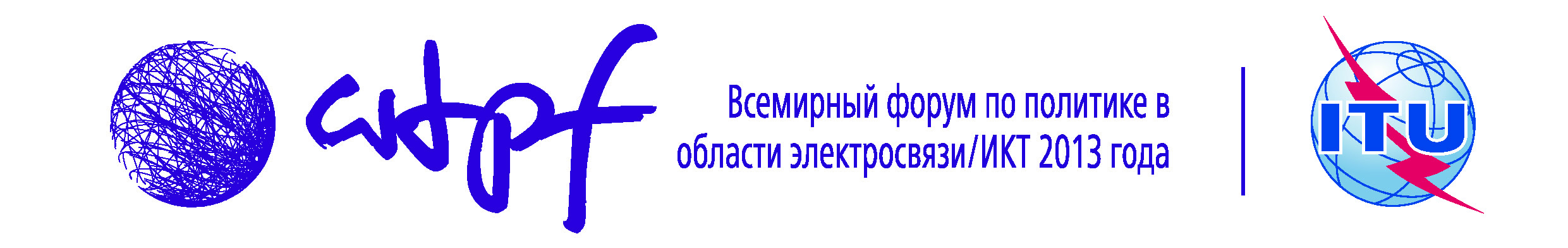 Женева, 14−16 мая 2013 г.Женева, 14−16 мая 2013 г.